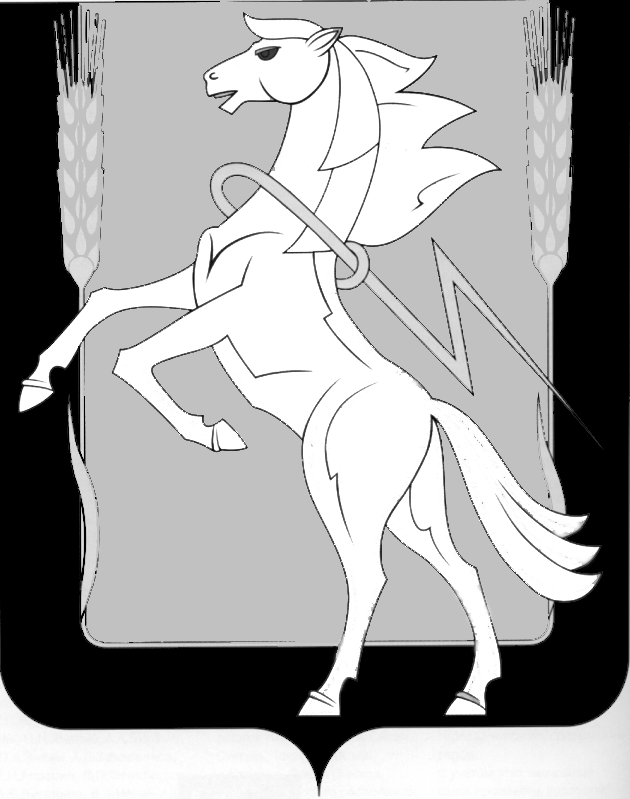 СОБРАНИЕ ДЕПУТАТОВ СОСНОВСКОГОМУНИЦИПАЛЬНОГО РАЙОНАШЕСТОГО СОЗЫВАРЕШЕНИЕот « 21 » июня 2023 года № 519В соответствии с Уставом Сосновского муниципального района, Собрание депутатов Сосновского муниципального района шестого созыва РЕШАЕТ:1.  Внести в Положение «Об общественной палате Сосновского муниципального района», утвержденное Решением Собрания депутатов Сосновского муниципального района от 22.02.2007 г. № 397, следующие изменения:дополнить статьей 19.1 следующего содержания:«19.1. Общественная палата выполняет функции консультативного органа по взаимодействию с религиозными объединениями».Опубликовать настоящее Решение в информационном бюллетене «Сосновская нива» и разместить в официальном сетевом издании «Официальный интернет-портал правовой информации Сосновского муниципального района Челябинской области» http://Сосновский74.рф в сети «Интернет». Настоящее Решение вступает в силу с момента его официального опубликования.Председатель Собрания депутатов Сосновскогомуниципального района                                                      Г.М. ШихалёваО внесении изменений в Положение «Об общественной палате Сосновского муниципального района», утвержденное Решением Собрания депутатов Сосновского муниципального района от 22.02.2007 г. № 397